ANEXO I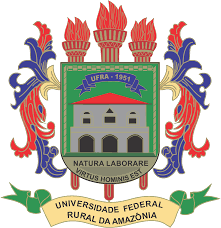 UNIVERSIDADE FEDERAL RURAL DA AMAZÔNIACLUBE DO CAVALO-GEPEEQ/UFRAUNIVERSIDADE FEDERAL RURAL DA AMAZÔNIACLUBE DO CAVALO-GEPEEQ/UFRAUNIVERSIDADE FEDERAL RURAL DA AMAZÔNIACLUBE DO CAVALO-GEPEEQ/UFRAUNIVERSIDADE FEDERAL RURAL DA AMAZÔNIACLUBE DO CAVALO-GEPEEQ/UFRAUNIVERSIDADE FEDERAL RURAL DA AMAZÔNIACLUBE DO CAVALO-GEPEEQ/UFRAUNIVERSIDADE FEDERAL RURAL DA AMAZÔNIACLUBE DO CAVALO-GEPEEQ/UFRA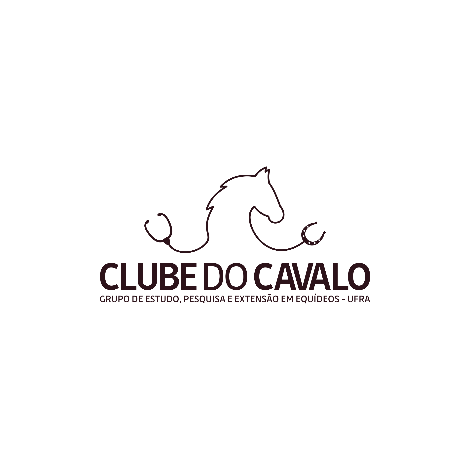 FICHA DE INSCRIÇÃO PARA TREINAMENTOFICHA DE INSCRIÇÃO PARA TREINAMENTOFICHA DE INSCRIÇÃO PARA TREINAMENTOFICHA DE INSCRIÇÃO PARA TREINAMENTOFICHA DE INSCRIÇÃO PARA TREINAMENTOFICHA DE INSCRIÇÃO PARA TREINAMENTOFICHA DE INSCRIÇÃO PARA TREINAMENTOFICHA DE INSCRIÇÃO PARA TREINAMENTONOME COMPLETO: NOME COMPLETO: NOME COMPLETO: NOME COMPLETO: NOME COMPLETO: NOME COMPLETO: NOME COMPLETO: NOME COMPLETO: ENDEREÇO:ENDEREÇO:ENDEREÇO:ENDEREÇO:ENDEREÇO:ENDEREÇO:ENDEREÇO:ENDEREÇO:BAIRRO:BAIRRO:BAIRRO:CPF:CPF:CPF:FONE RESID:FONE RESID:DATA DE NASCIMENTO:DATA DE NASCIMENTO:DATA DE NASCIMENTO:RG:RG:RG:CELULAR:CELULAR:CURSO: CURSO: CURSO: MATRÍCULA: MATRÍCULA: MATRÍCULA: SEMESTRE: SEMESTRE: EMAIL: EMAIL: EMAIL: EMAIL: EMAIL: EMAIL: EMAIL: EMAIL: UNIVERSIDADE DE ORIGEM:UNIVERSIDADE DE ORIGEM:UNIVERSIDADE DE ORIGEM:UNIVERSIDADE DE ORIGEM:UNIVERSIDADE DE ORIGEM:UNIVERSIDADE DE ORIGEM:UNIVERSIDADE DE ORIGEM:UNIVERSIDADE DE ORIGEM:LOCAL DE TREINAMENTO:LOCAL DE TREINAMENTO:LOCAL DE TREINAMENTO:LOCAL DE TREINAMENTO:LOCAL DE TREINAMENTO:LOCAL DE TREINAMENTO:LOCAL DE TREINAMENTO:LOCAL DE TREINAMENTO:ÁREA DE TREINAMENTO:ÁREA DE TREINAMENTO:ÁREA DE TREINAMENTO:ÁREA DE TREINAMENTO:ÁREA DE TREINAMENTO:ÁREA DE TREINAMENTO:ÁREA DE TREINAMENTO:ÁREA DE TREINAMENTO:SUPERVISOR: Prof. Dr. Djacy Barbosa RibeiroSUPERVISOR: Prof. Dr. Djacy Barbosa RibeiroSUPERVISOR: Prof. Dr. Djacy Barbosa RibeiroSUPERVISOR: Prof. Dr. Djacy Barbosa RibeiroSUPERVISOR: Prof. Dr. Djacy Barbosa RibeiroSUPERVISOR: Prof. Dr. Djacy Barbosa RibeiroSUPERVISOR: Prof. Dr. Djacy Barbosa RibeiroSUPERVISOR: Prof. Dr. Djacy Barbosa RibeiroHORÁRIO DISPONÍVELHORÁRIO DISPONÍVELHORÁRIO DISPONÍVELHORÁRIO DISPONÍVELHORÁRIO DISPONÍVELHORÁRIO DISPONÍVELHORÁRIO DISPONÍVELHORÁRIO DISPONÍVELSEGUNDASEGUNDAManhã: (   )Manhã: (   )Tarde: (   )Tarde: (   )Tarde: (   )Tarde: (   )TERÇATERÇAManhã: (   )Manhã: (   )Tarde: (   )Tarde: (   )Tarde: (   )Tarde: (   )QUARTAQUARTAManhã: (   )Manhã: (   )Tarde: (   )Tarde: (   )Tarde: (   )Tarde: (   )QUINTAQUINTAManhã: (   )Manhã: (   )Tarde: (   )Tarde: (   )Tarde: (   )Tarde: (   )SEXTASEXTAManhã: (   )Manhã: (   )Tarde: (   )Tarde: (   )Tarde: (   )Tarde: (   )FINAIS DE SEMANA:             SIM: (  )FINAIS DE SEMANA:             SIM: (  )FINAIS DE SEMANA:             SIM: (  )FINAIS DE SEMANA:             SIM: (  )FINAIS DE SEMANA:             SIM: (  ) NÃO: (   ) NÃO: (   ) NÃO: (   )